H9614P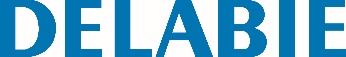 SECURITHERM BIOCLIP thermostatic sink mixerReference: H9614P Specification DescriptionWall-mounted SECURITHERM thermostatic sequential sink mixer with removable BIOCLIP spout. Comes with 2 stainless steel BIOCLIP spouts for complete internal cleaning/descaling. Anti-scalding failsafe: hot water shuts off immediatly if cold water supply fails. Securitouch thermal insulation prevents burns. No non-return valves on the inlets. Scale-resistant thermostatic sequential cartridge for single control temperature and flow-rate adjustment. Adjustable temperature from cold water to 40°C with maximum temperature limiter set at 40°C. Chemical and thermal shocks can be carried out. Smooth body and spout interiors, with low water volume (reduces niches where bacteria can develop). Flow rate regulated at 7 lpm. No manual contact thanks to Hygiene control lever L. 146mm. Mixer with 200mm centres, supplied with in-line STOP/CHECK connectors ideal for the needs of hospitals. Chrome-plated brass body. 10-year warranty.